`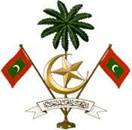 ޖުވެނައިލް ކޯޓުމާލެދިވެހިރާއްޖެނަންބަރު:147-D/ECF/2021/…އެހެނިހެން ކޯޓު އަމުރަށް އެދި ފަނޑިޔާރަށް ހުށަހަޅާ ފޯމުހުށަހަޅާ ފަރާތުގެ ރެފަރެންސް ނަންބަރު:						.............							.............އިދާރާގެ ސިއްކައަމުރުގެ ބާވަތްއަމުރު  ރައްދުވާ ފަރާތްތުހުމަތުކުރެވޭ ފަރާތުގެ މަޢުލޫމާތު (ތުހުމަތުކުރެވޭ ފަރާތް ހޯދިފައި ނުވާނަމަ، މިބައި ފުރިހަމަކުރާކަށް ނުޖެހޭނެއެވެ.)ތުހުމަތުކުރެވޭ ފަރާތުގެ މަޢުލޫމާތު (ތުހުމަތުކުރެވޭ ފަރާތް ހޯދިފައި ނުވާނަމަ، މިބައި ފުރިހަމަކުރާކަށް ނުޖެހޭނެއެވެ.)ތުހުމަތުކުރެވޭ ފަރާތުގެ މަޢުލޫމާތު (ތުހުމަތުކުރެވޭ ފަރާތް ހޯދިފައި ނުވާނަމަ، މިބައި ފުރިހަމަކުރާކަށް ނުޖެހޭނެއެވެ.)ތުހުމަތުކުރެވޭ ފަރާތުގެ މަޢުލޫމާތު (ތުހުމަތުކުރެވޭ ފަރާތް ހޯދިފައި ނުވާނަމަ، މިބައި ފުރިހަމަކުރާކަށް ނުޖެހޭނެއެވެ.)ފުރިހަމަ ނަންއުފަން ތާރީޚް/އުުމުރުދާއިމީ އެޑްރެސް ޖިންސްމިހާރުއުޅޭ އެޑްރެސްޤައުމުއައި.ޑީ ކާޑު/ޕާސްޕޯޓް ނަންބަރުމައްސަލައިގެ ތަފްޞީލު ހުށަހަޅާ ސަބަބު އަމުރުން ހާސިލުކުރަން ބޭނުންވާ ކަންކަންލިބިފައިވާ ހެއްކާއި ޤަރީނާއަމުރު ނެރެދިނުމަށް އެދޭ ޤާނޫނީ މާއްދާކޮށްފައިވާކަމަށް ނުވަތަ ކުރަމުންދާކަމަށް ނުވަތަ ކުރަން އުޅޭކަމަށް ތުހުމަތުކުރެވޭ ކުށްތައްމުއްދަތުމުއްދަތުމުއްދަތުމުއްދަތުފެށޭ ތާރީޚާއި ގަޑިނިމޭ ތާރީޚާއި ގަޑިލަފާކުރެވޭ ވަގުތު އިތުރު ބަޔާންމައްސަލަ ބަލާ އިދާރާ/ސެކްޝަންއަމުރަށް އެދޭ އޮފިސަރުގެ މަޢުލޫމާތުއަމުރަށް އެދޭ އޮފިސަރުގެ މަޢުލޫމާތުއަމުރަށް އެދޭ އޮފިސަރުގެ މަޢުލޫމާތުއަމުރަށް އެދޭ އޮފިސަރުގެ މަޢުލޫމާތުރޭންކާއި ނަންސ. ނަމްބަރުސޮއިހުއްދަ ދިން ވެރިއެއްގެ މަޢުލޫމާތުހުއްދަ ދިން ވެރިއެއްގެ މަޢުލޫމާތުހުއްދަ ދިން ވެރިއެއްގެ މަޢުލޫމާތުހުއްދަ ދިން ވެރިއެއްގެ މަޢުލޫމާތުރޭންކާއި ނަންސ. ނަމްބަރުސޮއި